  Reading Outline for Plotnik’s Introduction to Psychology, 4th EditionModule 4 “Incredible Nervous System”Introduction   How do brains differ?    Jason’s Brain: An Error in Instructions	-	-     Lucy’s Brain: Perhaps the Beginning	-	-      Steve’s Brain: A Cruel Twist of Fate	-	-      Baby Theresa’s Brain: A Fatal Problem	-	-Genes & Evolution     1. Fertilization	-	-     2. Zygote	-	-     3. Chromosomes	-	-	-     4. Chemical alphabet	-	-	-     6. Fragile X syndrome		-		-     Evolution and the Human Brain	Charles Darwin –	Theory of Evolution –	-     Why did skulls grow in size?		Lucy’s Brain: Perhaps the Beginning		-		-		-    		Homo erectus		-		-		-		Homo sapiens		-		-		-B. Studying the Living Brain     New Techniques	-	-    		CAT Scans –	MRI Scans –	-	-	PET Scans –	-	-C. Organization of the Brain     Divisions of the Nervous System	-     1. Two Divisions of the Nervous SystemPeripheral Nervous System	-	-Central Nervous System	-	-	2. Two Subdivisions of Peripheral Nervous System		Somatic Nervous System		-		-		-		Autonomic Nervous System		-		-   	3. Two Subdivisions of Autonomic Nervous System		Sympathetic Division		-		-		Parasympathetic		-		-	What Are the Three Major Parts of the Brain?Forebrain---Midbrain---		3.  Hindbrain		     -			3a. Pons				-				-			3b. Medulla				-				-			3c. Cerebellum				-				-				-D. Control Centers: Four Lobes	The Cortex –			    -                        -                        -	Frontal Lobe and Frontal Lobotomy		-		-		First Frontal Lobotomy: An Accident			-			-			-			-		What is a Frontal Lobotomy?			-			-			-		What Did Lobotomies Do?			-			-			-	Frontal Lobe: FunctionsMotor Cortex--		2. Motor Cortex Organization		     -		     -		3. Cognitive Functions		     -		     -		     -	Parietal Lobe: Functions		-		1. Somatosensory Cortex –Somatosensory Cortex Organization--		3. Cognitive Functions		     -		     -	Temporal Lobe: Functions		-		1. Audition or Hearing		     -		     -	          -		2. Wernicke’s Area		-		-		-	3. Broca’s Area		-		-		-  	Occipital Lobes: Functions		-		1. Vision			-			-			-		2. Visual Agnosia			-			-		3. Neglect Syndrome			-			-E. Limbic System: Old Brain     Structures and Functions of the Limbic System	-	-	1. The hypothalamus –	2. The amygdala –		-		-  receives input from all the senses	3. The hippocampus –		-	4. The thalamus –		-Autonomic Nervous System    What happens to your body when you see a snake or meditate?Sympathetic Nervous System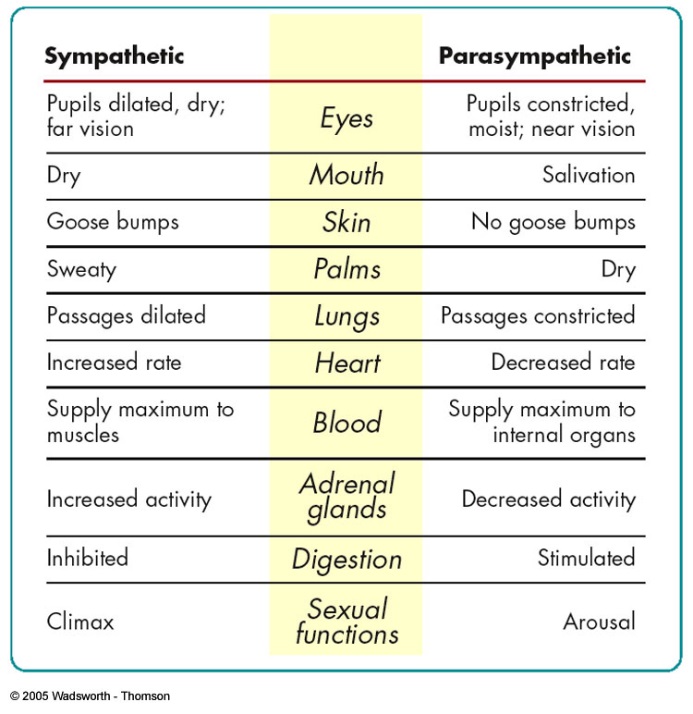 	-	-	-	Parasympathetic Nervous System	-	-	-	Homeostasis	-	-   F. Endocrine System	-	Hypothalamus –	Pituitary gland –			Dysfunction:	Posterior pituitary –			Dysfunction:	Anterior pituitary –		Dysfunction:	Pancreas –		Dysfunction:	Thyroid –		Dysfunction:	Adrenal glands –		Dysfunction:	Gonads –		Dysfunction:G. Research Focus: Sexual Differences     Are There Sexual Differences in the Brain?	-	-     Rotating Figure Problem	-	-	-     Brain Organization		-		-		-		-H. Cultural Diversity: Racial Myths    Skull Size and Intelligence	-	-	-	Brain Size and Intelligence		-		-		-	What does a positive correlation between brain size and intelligence mean?		-		-I. Application: Split Brain    What is a Split Brain?	-	-	-	-     How Does a Split-Brain Person Behave?	-	-	-	How Is a Split-Brain Person Tested?	--    	Do the Hemispheres Have Special Tasks?		Left Hemisphere		-		-		-		Right Hemisphere		-		-		-	How Do Brain Parts Interact?		How is my brain organized?		-		-		Am I “left-brained” or “right-brained”?		-		-		-		Does the brain get better with use?		-		-		-		      